родительское собрание во 2-й младшей группе номер 3 на тему: «особенности развития детей четвертого года-кризис 3х лет»повестка дня:. Выступление воспитателя степаненко д в Выступление воспитателя максименко и.с Показ презентации «режимные моменты»Раздача Памятки для родителей«Что необходимо знать родителям о детском упрямстве и капризности».. Разноеход собрания1.Вступление.Дорогие родители, бабушки, мамы, папы! Мы очень рады видеть вас на первом родительском собрании, потому что мы понимаем: без союза с детьми, без вашей поддержки и помощи воспитание детей и создание для них уютной и радостной обстановки в детском саду – невозможная задача.Наконец-то вашему ребенку два с половиной года или уже ровно три. Он уже почти самостоятельный: ходит, бегает и разговаривает... Ему многое можно доверить самому. Ваши требования непроизвольно возрастают.Он во всем пытается помочь вам. И вдруг с вашим любимцем что-то происходит. Он меняется прямо на глазах. И самое главное - в худшую сторону. Как будто кто-то подменил ребенка и вместо уступчивого, мягкого и податливого, как пластилин, человечка, подсунул вам вредное, своенравное, упрямое капризное существо. Весь день, неделю, месяц, а иногда и год, ежеминутно, ежесекундно слышите: «Нет, не хочу, не буду, я сам!»Малыш нередко действует наоборот: вы его зовете, а он убегает; просите быть аккуратнее, а он специально разбрасывает вещи. Ребенок кричит, может топать ногами, замахиваться на вас со злым, сердитым лицом. Таким образом малыш проявляет свою активность, самостоятельность, настойчивость в достижении желаемого. Но умения для этого еще пока не хватает. Ему начинает что-то не нравиться, и ребенок выражает свою неудовлетворенность.Что случилось?У ребенка наступил первый возрастной кризис – кризис трех лет –  возраст необъяснимого упрямства и негативизма. Это важный момент в развитии малыша. Ребенок начинает осознавать себя как отдельного человека, со своими желаниями и особенностями.На подходе к кризису родители могут заметить присутствие четкой симптоматики: во-первых, острый интерес к своему изображению в зеркале; во-вторых, ребенок озадачивается своей внешностью, заинтересован тем, как он выглядит в глазах других. У девочек интерес к нарядам; мальчики начинают проявлять озабоченность своей эффективностью, например, в конструировании. Остро реагируют на неудачу.И через некоторое время ребенок становится неуправляем, впадает в ярость. Поведение почти не поддается коррекции. Период труден как для взрослого, так и для самого ребенка.Итак, чем сопровождается кризис. Первое – это активный негативизм, то есть реакция не на содержание предложения взрослых, а на то, что оно идет от взрослых. Стремление сделать наоборот, даже вопреки собственному желанию. Таким образом ребенок утверждает свое равенство со взрослым, имитирует его поведение.Второе – это упрямство. Каждый из нас встречал в магазине разрывающегося от плача ребенка из-за того, что родители отказываются ему что-то купить. Ребенок настаивает на чем-то не потому, что хочет, а потому, что он этого потребовал, он связан своим первоначальным решением.Третье - строптивость. Она безлична, направлена против норм воспитания, образа жизни, который сложился до трех лет. Ребенок начинает баловаться, кувыркаться, когда вы смотрите телевизор или готовите ужин, или ещё хуже, когда к вам приходят гости.Четвертое - своеволие. Стремится все делать сам. Он сам мажет бутерброд, завязывает шнурки, заправляет постель. Это связано с первыми проявлениями взрослости ребёнка. Он начинает понимать разницу между детьми и взрослыми, и стремится к похожести на последних.Пятое - протест-бунт. Ребенок в состоянии войны и конфликта с окружающими. Он грубит бабушке, пререкается с мамой, даже сверстники не обходят этот протест стороной. Группа маленьких кризисников в песочнице часто ссорятся. Не дают играть в свои игрушки, и дерутся, робко размахиваясь лопатками.Шестое - симптом обесценивания проявляется в том, что ребенок начинает ругаться, дразнить и обзывать родителей. Отказывается признать свою неправоту и попросить прощения за грубость даже под угрозой лишения шоколада.Седьмое – деспотизм. Ребенок заставляет родителей делать все, что он требует. По отношению к младшим сестрам и братьям деспотизм проявляется как ревность.Кризис протекает как кризис социальных отношений и связан со становлением самосознания ребенка. Появляется позиция «Я сам». Ребенок познает различие между «должен» и «хочу».Если кризис протекает вяло, это говорит о задержке в развитии волевой сторон личности.Как вести себя родителям в этот трудный для ребенка возраст.По тому, на кого направлен кризис ребенка 3-х лет, можно судить о его привязанностях. Как правило, в центре событий оказывается мать. И главная ответственность за правильный выход из этого кризиса возлагается на нее. Запомните, что малыш страдает от кризиса сам.Поэтому, если вы увидели, что очень резко изменился ваш любимец, и не в лучшую сторону, постарайтесь выработать правильную линию своего поведения, станьте более гибкими в воспитательных мероприятиях, расширяйте права и обязанности малыша и в пределах разумного дайте вкусить ему самостоятельность, чтобы насладиться ею. Предоставьте ребенку сферу деятельности, где бы он мог её проявлять, пусть это будет, например мытье посуды или уборка, но не переделывайте за ним в его присутствии, просите помощи у ребенка в элементарных для вас вещах, советуйтесь с ним как со взрослым.Собираясь в детский сад, не выдавайте ребенку одежду, которую нужно надеть, а выложите 2 (не больше) комплекта и предложите выбрать из них. Спросите его не: «Ты будешь одевать это?», когда ответ известен заранее – «нет», а лучше: «Ты будешь одевать это синее или это красное платье?». Т.е. то, что ребенок будет одеваться, не обсуждается, при этом малыш сам как взрослый выбирает себе наряд. То же можно проделать и за завтраком: «Ты будешь есть кашу с маслом или с вареньем?»В 3 года самоутверждению ребенка льстит, если вы звоните лично ему по телефону, шлете письма из другого города или делаете ему какие-нибудь «взрослые» подарки типа шариковой ручки для письма.Если ребенок не соглашается с вами, знайте, он испытывает ваш характер и находит в нем слабые места, чтобы воздействовать на них при отстаивании своей независимости. Он по нескольку раз в день перепроверяет у вас - действительно ли то, что вы запрещаете ему, запрещено, а может быть - можно. Ведь это мы, а не кто иной приучили его к тому, что любое его желание - как приказ. И вдруг - что-то почему-то нельзя, что-то запрещено, в чем-то отказывают ему. Мы изменили систему требований, а почему - ребенку трудно понять.Если в отместку малыш твердит вам «нет». Не обижайтесь за это на него. Ведь это ваше обычное слово, когда вы воспитываете его. А он, считая себя самостоятельным, подражает вам. Поэтому, когда желания малыша намного превосходят реальные возможности, найдите выход в ролевой игре, которая с 3-х лет становится ведущей деятельностью ребенка.К примеру, ваш ребёнок не хочет кушать, хотя голодный. Не упрашивайте его. Накройте стол и посадите на стульчик мишку. Изобразите, будто мишка пришел обедать и очень просит малыша, как взрослого, попробовать, не слишком ли горячий суп, и, если можно, покормить его. Ребенок, как большой, садится рядом с игрушкой и незаметно для себя, играя, вместе с мишкой съедает полностью обед.Часто малыш становиться агрессивным, и это нормально, ведь агрессивность — это реакция борьбы, поэтому, конечно, предпочтительнее, чем апатичность, вялость, хныканье, жалобы. Поэтому речь должна идти не об исключении агрессивности, а о контроле над ней. Лучший способ избежать чрезмерного ее проявления — отнестись к ребенку с любовью. Ведь часто причина агрессивности — это желание добиться любви. Но это не значит, что вы должны заласкать, избаловать малыша. Энергично умывая его, стоит ласково объяснить, зачем это нужно. И стараться разговаривать с малышом, вести себя доброжелательно и по возможности на равных, ибо от агрессивности страдают чаще всего сами дети. Ребенок злится и бросает игрушки, потому что мама не дала ему конфету. Позже ему стыдно за этот поступок, он боится из-за этого потерять любовь родителей и ...заново проявляет агрессивность — порочный круг.Чтобы этого избежать, необходимо помнить, что ласковое слово может снять озлобление.Ребенка, который ведет себя агрессивно, необходимо посадить на стул на 2—5 минут. Если же дети дерутся, то необходимо развести их по разным комнатам, но сказать, что это не наказание, а тайм-аут. Он для того, чтобы ребята пришли в себя и успокоились. Когда ребенок успокоился, спросите, понимает ли он, что может произвести плохое впечатление, хочет ли он, чтобы его хвалили, чтобы у него было много друзей, и объясните, что для этого нужно. Узнайте у ребенка, что он считает необходимым условием для того, чтобы у него было много друзей. Скажите ему, что он останется совершенно один, если будет дальше себя так вести. Но не пугайте тем, что вы откажетесь от него — это может вызвать новую агрессию. Просто покажите, что вы переживаете из-за него, огорчены.Поэтому будьте тверды, установите правила и не меняйте их ни в коем случае, а лучше пропишите их на бумаге и повесьте на видное место, можно это сделать вместе с ребенком.Станьте для малыша вторым «Я». Напомните ему о правилах, которые вы вместе установили, и скажите: «Лучше ты мне, Саша, скажи, что тебе хочется ударить мишку, и ты знаешь, что этого делать нельзя. Потому что драться нехорошо!». Чаще всего у ребенка после этих слов пропадает желание вступать в драку.Когда ребенок поступает правильно, хвалите его. Это закрепляет положительное поведение. Но хвалите не односложно: «Молодец!», — а старайтесь сказать, что именно он сделал хорошо и почему вы довольны.Сочините сказку, где ваш малыш будет главным героем, создавая ситуации, где ребенок ведет себя правильно и получает за это похвалу. Поговорите об этом, когда малыш спокоен, ибо если нервничает, он вас не услышит.Найдите в себе силы терпеливо отнестись к маленькому крикуну. Лучше постараться переключить его на другие дела, так как ребенок иногда и сам бы рад, да не может успокоиться. Например, стоит поставить его любимый диск (кассету), включить мультфильм. Если же акцентировать внимание малыша на конфликте — это может привести к неврозам.И последнее, как вести себя, если ребенок устроил скандал в общественном месте: в магазине или на улице. Публичная сцена — это всегда неловко, стыдно. Родители чувствуют себя растерянными: хочется немедленно прекратить «выступление», но можно ли делать это любой ценой?Во время детской истерики главная проблема для родителей — не детский крик, а реакция окружающих. Согласитесь, что дома в такой же ситуации вы чувствуете себя намного увереннее и спокойнее. Так вот, если скандал разразился, ваша главная, хотя и не очень простая задача — представить себе, что вокруг никого нет, «вынести за скобки» назойливое внимание окружающих.Да, это непросто. Стоит ребенку издать пронзительный крик — и вот вас уже окружают доброжелательные бабушки, желающие оказать помощь. Суют вашему орущему чаду конфетку, приговаривают: «Ай, какой мальчик непослушный!», предлагают забрать крикуна с собой и т. д. Пожалуй, именно это постороннее вмешательство, «прицельное» внимание со стороны чужих людей нервирует мамочек больше всего — гораздо больше, чем поведение самого ребенка.А представьте, каково самому ребенку! Худшее, что вы можете сделать в такой ситуации, — это принять сторону посторонних, поддержав их: «Вот-вот, сейчас отдам тебя чужой тете!» или: «Посмотри, как стыдно: все смотрят на твои безобразия!» Действительно, с вмешательством постороннего человека нередко прекращается скандал, но важно отдавать себе отчет, какой ценой достигается эта тишина. Ценой настоящего ужаса вашего малыша, ценой ощущения, что любимая мамочка предала его, отказала ему в помощи! Потому что, как бы то ни было, а любой детский скандал — это лишь обращение к вам за помощью или проверка вашей «благонадежности».Ребенку необходимо всегда быть уверенным: вы не отвернетесь, не предадите его. Вы можете выразить свое недовольство и достаточно резко пресечь его «художества», но вы не отказываетесь при этом от самого ребенка!Старайтесь обращать поменьше внимания на то, что подумают окружающие о вашем «скандальном» чаде и о вас как о «непутевой» матери. Успокаивая ребенка, не «шикайте» на него, говорите достаточно громко, чтобы доброжелатели видели и понимали: вы контролируете ситуацию, справляетесь с ней сами и никакая помощь вам не требуется.Публичный скандал чаще всего рассчитан именно на то, что вы испугаетесь, постараетесь любыми средствами успокоить разбушевавшееся чадо — только для того, чтобы хорошо выглядеть в глазах окружающих. По сути дела, это шантаж. Достаточно один раз поддаться на него, и показательные выступления начнут повторяться с удручающей регулярностью. Если вы хотите обезопасить себя от этого, соберитесь с духом и проявите твердость. Если дитя лежит на полу в магазине, спокойно скажите ему, что подождете, пока он успокоится, на улице, и покиньте поле боя. Это не отказ от поддержки, не предательство ребенка: вы просто честно сообщаете ему, что такой спектакль вам неинтересен и смотреть его дальше вы не намерены.Итак, для нормального развития малыша желательно во время кризиса 3-х лет, чтобы ребенок ощущал, что все взрослые в доме знают, что рядом с ними не малыш, а равный им товарищ их и друг. Помните, что ребенок не изменится в один день или ночь. Поэтому вооружитесь терпением и радуйтесь даже самым маленьким победам. Это приведет вас к успеху.Раздача родителям памяток.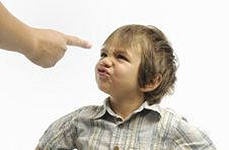 Памятка «Что необходимо знать родителям о детском упрямстве и капризности».• Период упрямства и капризности начинается примерно с 18 месяцев. • Как правило, фаза эта заканчивается к 3, 5 – 4 годам. Случайные приступы упрямства в более старшем возрасте – тоже вещь вполне нормальная. • Пик упрямства приходится на 2, 5 – 3 года жизни. • Мальчики упрямятся сильнее, чем девочки. • Девочки капризничают чаще, чем мальчики. • В кризисный период приступы упрямства и капризности случаются у детей по 5 раз в день. У некоторых – до 19 раз! • Если дети по достижении 4 лет все еще продолжают часто упрямиться и капризничать, то вероятнее всего речь идет о «фиксированном» упрямстве, истеричности как удобных способах манипулирования своими родителями. Чаще всего это результат соглашательского поведения родителей, поддавшихся нажиму со стороны ребенка, нередко ради своего спокойствия. Что могут сделать родители. Не придавайте большого значения упрямству и капризности. Примите к сведению приступ, но не очень волнуйтесь за ребенка. Во время приступа оставайтесь рядом, дайте ему почувствовать, что вы его понимаете. Не пытайтесь в это время что-либо внушать своему ребенку – это бесполезно. Ругань не имеет смысла, шлепки еще сильнее его взбудоражат. Будьте в поведении с ребенком настойчивы. Если вы сказали «нет», оставайтесь и дальше при этом мнении. Не сдавайтесь даже тогда, когда приступ у ребенка протекает в общественном месте. Чаще всего помогает только одно – взять его за руку и увести. Истеричность и капризность требуют зрителей, не прибегайте к помощи посторонних: «Посмотрите, какая плохая девочка, ай-яй-яй! » Ребенку только этого и нужно. Постарайтесь схитрить: «Ох, какая у меня есть интересная игрушка (книжка, штучка и т. д.! », «А что это там за окном ворона делает? » - подобные отвлекающие маневры заинтригуют капризулю, он успокоится. Вспомните, как вы преодолели кризис трех лет, что вынес из него ваш ребенок. Искусству ладить с ребенком необходимо учиться, здесь вам помогут фантазия, юмор и игры и упражнения